KL. 3 KTS Drodzy Rodzice, w ramach zajęć kształtowania technik szkolnych  proszę w miarę możliwości, aby Wasze dziecko wykonało  poniższe ćwiczenia. Chętnie zobaczę efekty tej pracy  Bardzo proszę, wyślijcie zdjęcia prac na maila:  soswmatematyka@gmail.com . W razie pytań proszę o kontakt poprzez tego maila.                                                                                                                                  Pozdrawiam, Justyna Pukała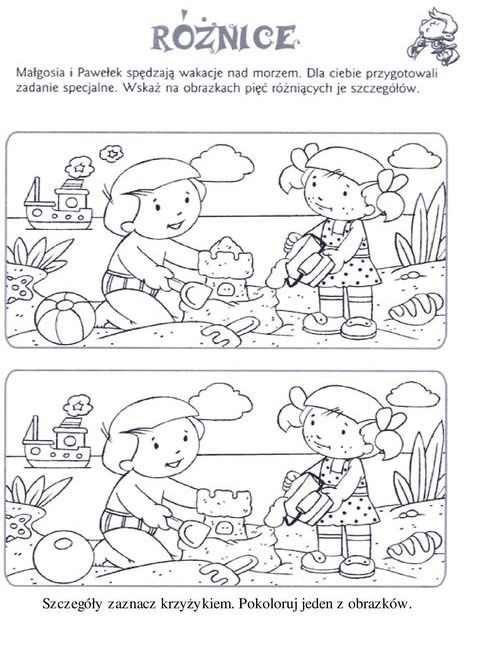 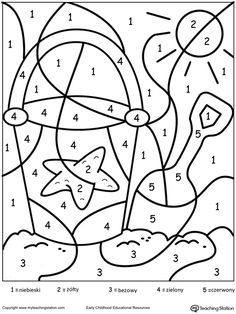 ŻYCZĘ WAM SŁONECZNYCH WAKACJI !!! ODPOCZYWAJCIE 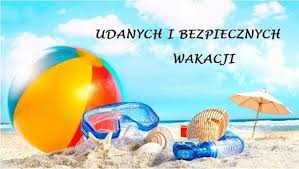 